Glavni trg 24, 1240 Kamnik	T: 01 831 81 00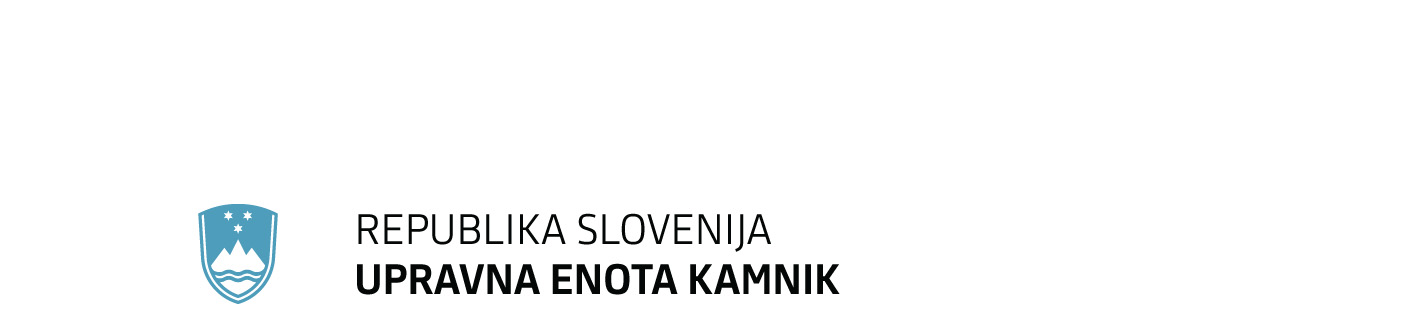 	 E: ue.kamnik@gov.si	www.upravneenote.gov.si/kamnik/Na podlagi 57. člena Zakona o javnih uslužbencih (Uradni list RS, št. 63/20007 – uradno prečiščeno besedilo, 65/2008, 69/2008 – ZTFI-A, 69/2008 – ZZavar-E in 40/2012 – ZUJF, v nadaljevanju ZJU) in 6. člena Uredbe o postopku za zasedbo delovnega mesta v organih državne uprave in v pravosodnih organih (Uradni list RS, št. 139/2006 in 104/2010, v nadaljevanju Uredba) Upravna enota Kamnik, objavlja interni natečaj za zasedbo prostega uradniškega delovnega mesta za nedoločen čas:SVETOVALEC (šifra DM 26) v Oddelku za občo upravoNaloge na razpisanem uradniškem delovnem mestu se lahko opravljajo v treh zaporednih nazivih: svetovalec III, svetovalec II in svetovalec I.Javni uslužbenci - uradniki, ki se bodo prijavili na delovno mesto, morajo imeti sklenjeno delovno razmerje za nedoločen čas v organih državne uprave ali drugih organih, ki so po sporazumu z Vlado RS vstopili v interni trg dela, biti imenovani v naziv ter izpolnjevati naslednje pogoje:končano najmanj visokošolsko strokovno izobraževanje (prejšnje)/visokošolska strokovna izobrazba (prejšnja), ali najmanj visokošolsko strokovno izobraževanje (prva bolonjska stopnja)/visokošolska strokovna izobrazba (prva bolonjska stopnja), ali najmanj visokošolsko univerzitetno izobraževanje (prva bolonjska stopnja)/visokošolska univerzitetna izobrazba (prva bolonjska stopnja),najmanj 7 mesecev delovnih izkušenj,opravljeno obvezno usposabljanje za imenovanje v naziv, strokovni izpit iz upravnega postopka.Kot delovne izkušnje se šteje delovna doba na delovnem mestu, za katero se zahteva ista stopnja izobrazbe in čas pripravništva v isti stopnji izobrazbe, ne glede na to, ali je bilo delovno razmerje sklenjeno oziroma pripravništvo opravljeno pri istem ali pri drugem delodajalcu. Za delovne izkušnje se štejejo tudi delovne izkušnje, ki jih je javni uslužbenec pridobil z opravljanjem del na delovnem mestu, za katero se zahteva za eno stopnjo nižja izobrazba, razen pripravništva v eno stopnjo nižji izobrazbi. Kot delovne izkušnje se upošteva tudi drugo delo na enaki stopnji zahtevnosti, kot je delovno mesto, za katero oseba kandidira, pri čemer se upošteva čas opravljanja takega dela in stopnja izobrazbe. Delovne izkušnje se dokazujejo z verodostojnimi listinami, iz katerih sta razvidna čas opravljanje dela in stopnja izobrazbe.Zahtevane delovne izkušnje se skrajšajo za tretjino v primeru, da ima kandidat univerzitetno izobrazbo ali visoko strokovno izobrazbo s specializacijo oziroma magisterijem znanosti ali izobrazbo, pridobljeno po študijskem programu druge stopnje v skladu z zakonom, ki ureja visoko šolstvo.Pri izbranem kandidatu se bo preverjalo, ali ima opravljen strokovni izpit iz upravnega postopka. V nasprotnem primeru bo moral izbrani kandidat strokovni izpit iz upravnega postopka opraviti najkasneje v treh mesecih od sklenitve delovnega razmerja, kar določa 31. člen Zakona o splošnem upravnem postopku (Uradni list RS, št. 24/2006 - uradno prečiščeno besedilo, 105/2006-ZUS-1, 126/2007, 65/2008, 8/2010 in 82/2013). Prav tako se bo pri izbranem kandidatu preverjalo, ali ima opravljeno usposabljanje za imenovanje v naziv, v nasprotnem primeru bo kandidat moral najpozneje v enem letu od sklenitve pogodbe o zaposlitvi opraviti usposabljanje, na katerega ga bo napotil predstojnik, v skladu s prvim odstavkom 89. člena ZJU. Kot opravljeno usposabljanje šteje opravljen strokovni izpit za imenovanje v naziv ali udeležba na pripravah za imenovanje v naziv v skladu z določbami ZJU.Za javne uslužbence, ki so opravili strokovni izpit za imenovanje v naziv skladno z določbami ZJU in/ali so se udeležili priprav na strokovni izpit za imenovanje v naziv, se šteje, da izpolnjujejo pogoj obveznega usposabljanja po 89. členu ZJU.Delovne naloge: vodenje upravnih postopkovpomoč pri pripravi internih aktov in drugih zahtevnejših opravilzbiranje, urejanje in priprava podatkov za oblikovanje zahtevnejših gradivsamostojno oblikovanje manj zahtevnih gradiv s predlogi ukrepovopravljanje drugih upravnih nalog podobne zahtevnostiizvajanje kadrovskih opravil (vnos, obdelava in izpis iz kadrovsko informacijskega sistema, opravljanje posameznih opravil vezanih na izplačilo plač, izdelava dokumentov s področja delovnih razmerij)strokovne naloge v zvezi z obravnavanjem in varovanjem tajnih podatkovDelovno področje vodenja upravnih postopkov: varstvo vojnih invalidov, vojnih veteranov in žrtev vojnega nasilja ter izvajanja Zakona o izenačevanju možnosti invalidov oziroma na njegovi podlagi izdanega Pravilnika o tehničnih pripomočkih in prilagoditvi vozila.Prijava mora vsebovati: pisno izjavo kandidata o izpolnjevanju pogojev glede zahtevane stopnje izobrazbe, iz katere mora biti razvidna stopnja in smer izobrazbe, datum (dan, mesec in leto) zaključka izobraževanja ter ustanova, na kateri je bila izobrazba pridobljena,opis delovnih izkušenj, iz katerega je razvidno izpolnjevanje pogoja glede zahtevanih delovnih izkušenj (datum sklenitve in datum prekinitve delovnega razmerja pri posameznem delodajalcu z navedbo stopnje izobrazbe, ki je bila zahtevana za to delovno mesto),pisno izjavo o izpolnjevanju pogoja glede uradniškega naziva, iz katere je razviden naziv, ki ga ima,pisno izjavo kandidata, da izpolnjuje druge pogoje za zasedbo delovnega mesta, pisno izjavo kandidata, da za namen tega natečajnega postopka dovoljuje Upravni enoti Kamnik pridobitev podatkov iz zgoraj navedenih alinej iz centralne kadrovske evidence oziroma iz kadrovske evidence organa, v katerem opravlja delo.V primeru, da kandidat ne soglaša s 5. točko, mora ustrezna dokazila predložiti sam.Zaželeno je, da prijava vsebuje tudi kratek življenjepis ter da kandidat v njej poleg formalne izobrazbe navede tudi druga znanja in veščine, ki jih je pridobil. V izbirni postopek se bodo v skladu z 12. členom uredbe uvrstile samo popolne in pravočasno prispele prijave.Izbrani kandidat bo premeščen na delovno mesto svetovalec, za nedoločen čas, s polnim delovnim časom in pet mesečnim poskusnim delom. Delo bo opravljal v eni izmeni v prostorih Upravne enote Kamnik, Glavni trg 24, 1240 Kamnik. Kandidat vloži prijavo v pisni obliki, ki jo pošlje v zaprti ovojnici z označbo »za interni natečaj za prosto uradniško delovno mesto svetovalec, št. 110-6/2019« na naslov: Upravna enota Kamnik, Glavni trg 24, 1240 Kamnik, in sicer v roku 8 dni po objavi na spletni strani www.gov.si/zbirke/delovna-mesta. Za pisno obliko prijave se šteje tudi elektronska oblika, poslana na elektronski naslov: ue.kamnik@gov.si, pri čemer veljavnost prijave ni pogojena z elektronskim podpisom.  
Obvestilo o končanem postopku internega natečaja bo objavljeno na spletni strani Upravne enote Kamnik: http://www.upravneenote.gov.si/kamnik/ .
Informacije o izvedbi internega natečaja daje Bernardka Koželj, telefon: 01/8318-177 
V besedilu uporabljeni izrazi, zapisani v moški spolni slovnični obliki, so uporabljeni kot nevtralni za moške in ženske.